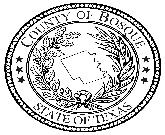 BOSQUE COUNTYTabatha Ferguson, Bosque County ClerkPO Box 617Meridian TX 76665Transfer of Ownership of Registered BrandThe undersigned hereby makes application for the registration and recording of the following mark(s) and/or brand(s) Transfer of Ownership by the County Clerk of Bosque County.The State of Texas
County of BosqueI/we _________________________________________________________ (name/names) presently 
have the brand _________________________ registered in my name in Bosque County, Texas.This brand is placed on the _______________ (location) of _____________________ (animal).  This brand was registered in Bosque County, Texas on ______________ (date as evidenced by file number ____________in the Brand Records of Bosque County, Texas.It is my desire to release this brand and allow _____________________________________ (person/company) to have the brand registered in his/her/their name from this date forward until renewal date of same.  I will no longer have claim to the brand and hereby state that I will not use the brand for my personal/company’s use.
________________________________________________                                              ________________
                                    Signature				                                                                DateThe State of Texas
County of __________________Before me on this day personally appeared _____________________________, known to me to be the person(s) whose name(s) is/are subscribed in the foregoing document and acknowledged to me that he/she/they executed the same for the purposes and consideration therein expressed.Given under my hand and seal of office this the _____________ day of ____________, 20________________________________		(SEAL)
Notary Signature/Deputy County Clerk					Pursuant to Texas Agriculture Code 144.014, copy of this application shall be forwarded within 30 days from date received to:Texas Southwestern Cattle Raisers Association1301 West Seventh St., Suite 201Fort Worth TX 76102-26651-800-242-7820 Fax: 817-887-4402